Microsoft Word 2007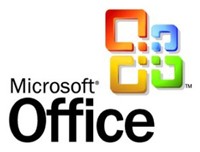 -2- Le menu Insertion :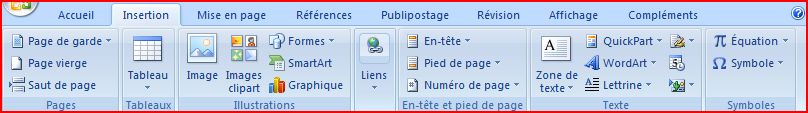 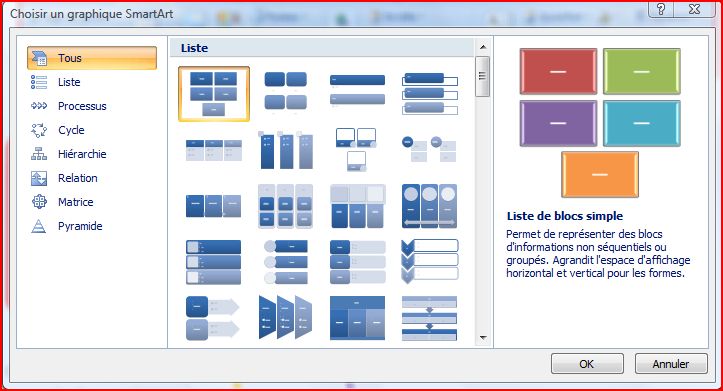 